Vectors FAQ 92011 IJC P2 Q4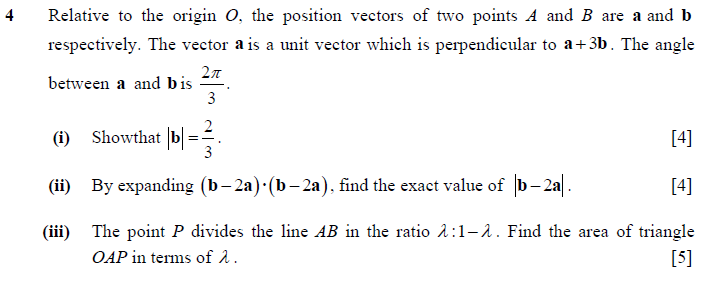 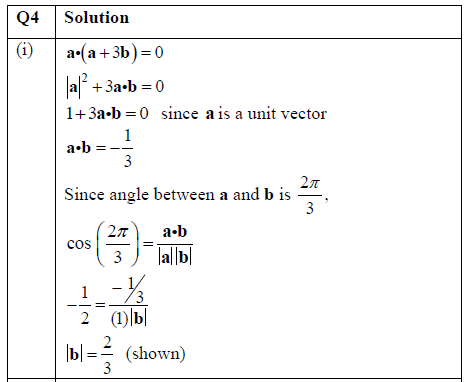 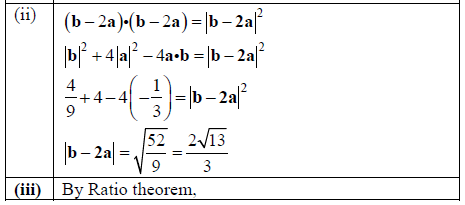 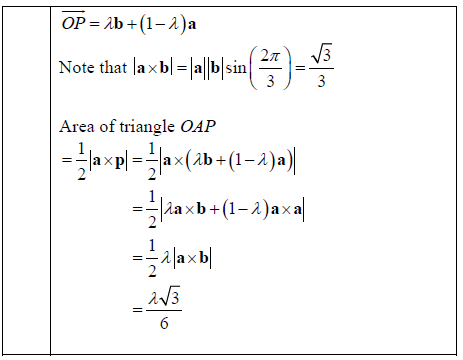 